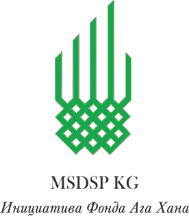 Техническое задание на водителя с личным автомобилемОбщие сведенияОФ MSDSP KG (Программа поддержки развития горных сообществ Кыргызстана), инициатива Фонда Ага Хана –это Общественный Фонд, зарегистрированный в Кыргызской Республике с целью улучшения условий жизни и возможностей людей в сельской местности. Для достижения этой цели MSDSP KG совместно с местным населением и органами власти реализует ряд многосекторных программ по развитию сельского хозяйства, экономических возможностей, образования и здравоохранения. Усиление местного самоуправления и гражданского общества являются комплексными направлениями в деятельности MSDSP KG. Деятельность Фонда охватывает более 520 тыс. жителей Ошской, Нарынской, Джалал-Абадской и Баткенской областей.ОФ MSDSP KG в рамках проекта GIZ «Устойчивое местное экономическое развитие» объявляет конкурс на водителя с личным автомобилем для оказания услуги по перевозке сотрудников, гостей и партнеров Фонда преимущественно в целевых селах: Ала-Бука АА, Ак-Там АА, Балтагулов АА, Ак-Коргон АА и Орукту АА Ала-Букинского района; Сумсар АА, Терек-Сай АА и  с. Каныш-Кыя Чаткальского района Джалал-Абадской области. При необходимости водитель может оказывать услуги перевозки по другим регионам и городам республики.Требования к водителюНаличие водительского удостоверения на категории B, C (опыт вождения не менее 5 лет),Опыт работы в международных организациях является преимуществом,Отличное знание местности и местных маршрутов и направлений по селам Ала-Букинского и Чаткальского районов Жалал – Абадской области,Отличное знание правил дорожного движения,Отличные технические знания по обслуживанию предоставляемого автомобиля,Отличное знание техники безопасности вождения и управления,Хорошие коммуникационные навыки,Наличие возможности предоставить другой идентичный автомобиль в максимально быстрые сроки (не более 2 часов), в случае поломки фактически эксплуатируемого автомобиля,Знание кыргызского и русского языка обязательно, знание английского языка является преимуществом.Состояние автомобиля Автомобиль с полным приводом (4х4) не ранее 2005 года выпуска без дефектов и в хорошем техническом состоянии,Автомобиль должен быть с расположением руля слева, Наличие правоустанавливающих и удостоверяющих документов автотранспорта, оформленное на имя поставщика услуги, в соответствии положениям и правилам ГРС КР,В случае, если автомобиль завезен в КР из США, желательно иметь в наличии документы, подтверждающие частоту автомобиля об аварийных случаях, угона, затопления и др.,Наличие подтверждающих документов о прохождении технического осмотра в порядке, установленном законодательством КРНадлежащее состояние салона, исправные ремни безопасности, минимальная комплектация - кондиционер, печь, аудио техникаОбязательное наличие аптечки с необходимыми средствами для оказание первой доврачебной помощи, огнетушителя, запасных шин, комплекта необходимых ключей и инструментов.ПримечаниеВ установленный срок участник должен предоставить автомобиль для проведения визуального осмотра,Стоимость услуги, необходимо предоставить с расчетом на один месяц, с учетом расходов на техническое обслуживание. Другие расходы, как амортизационные, налоговые и т.п, связанные с выполнением заказа, будут покрываться за счет исполнителя и должны быть включены в стоимость ценового предложения,Фонд будет обеспечивать ГСМ (бензин) с учетом объема двигателя и согласно данным, указанным в техническом паспорте автомобиля из расчета на км/час,Фонд покрывает командировочные расходы, согласно установленного законодательством КР порядку,Предлагаемый период оказания услуги: Июль – Декабрь 2020 года с возможностью дальнейшего продления, согласно положениям и процедурам Фонда,Место работы: с. Ала-Бука,Занятость: полная занятость,График работы: с 8:30 по 17:30.Требуемые документы к конкурсуРезюме на русском или английском языках, рекомендательное письмо,Копии документов, подтверждающих квалификацию и знания водителя по управлению автотранспортных средств и по техническому обслуживанию или копии других документов, подтверждающих о прохождении специальной подготовки (курсы, тренинги, стажировки и др).   Сопроводительное письмо с более детальным указанием опыта работы,Копии технического паспорта и свидетельства о регистрации автомобильного средства,Копии документов, подтверждающих частоты автомобиля об аварийных случаях, угона, затопления и др (если имеются).